『Japaneseness』私の2021年の仕事納めは、先輩と一般住宅の点検まわりの出張でした。点検にお伺いした日は、12月25日・26日の土日の週末でした。世間はクリスマスや年の瀬で忙しい中、快く点検を引き受けて下さり、お客様には感謝です。私は、おじさんと男二人でクリスマスを過ごすことになりましたが。(笑)お客様は、電気や太陽光の知識がない方がほとんどなので不安はたくさんあると思うのですが、点検が終わった頃には、すごく感謝して頂き温かい飲み物や食べ物を帰り際に持って来て頂いたりすることが多くお客様の心のあたたかさにいつも感謝しています。私自身もっと電気に関する知識を付けて、質問にもすぐに答えられるようなお客様に信頼される一人前の技術者になりたいと思います。ちなみに今回の住宅点検では、みかんとお餅とコーヒーを頂きました！ありがとうございました！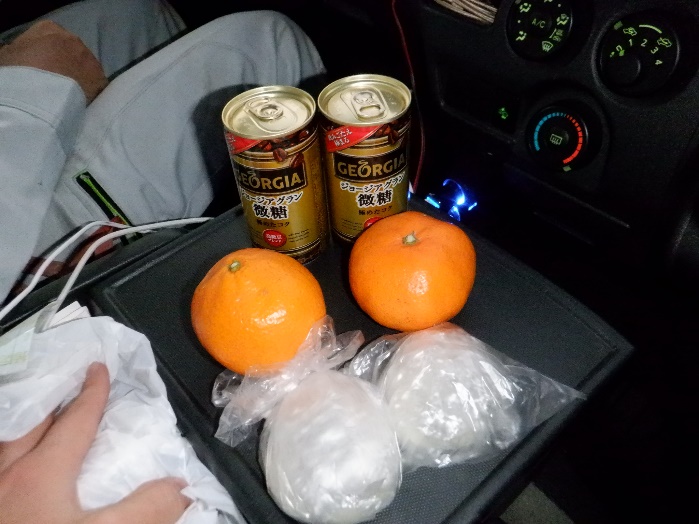 